关于举办福建师范大学实验室安全宣传海报创意设计大赛的通知各学院、团委：为进一步增强学生实验室安全意识，鼓励学生参与实验室安全宣传工作，营造良好实验室安全文化氛围，推动平安校园建设，经研究，决定开展实验室安全宣传海报创意设计大赛。现将有关事项通知如下：一、活动主题安全规则铭于心 快乐实验伴我行二、组织机构主办单位：实验室与设备管理处 校团委承办单位：化学与材料学院团委三、活动时间2020年11月1日至12月5日四、参赛对象全体在校学生，鼓励跨学科组队参加，每队不超过3人五、活动内容本次活动征集与实验室安全相关的海报创意设计稿件六、参赛要求（一）作品内容1.原创性：作品内容应积极向上，严禁抄袭、剽窃他人作品等不诚信行为，如有发现，取消参赛资格。2.主题：海报主题鲜明，突出实验室安全相关元素，如实验室基础水电安全、消防安全、应急设施使用、个人防护、化学安全、危险废物管理、生物安全、辐射安全、仪器设备管理、机械安全、激光安全、粉尘安全、特种设备安全、加热及制冷装置管理等方面。3.构图：作品布局合理，色彩搭配协调，整体性强。（二）作品提交1.提交格式：使用PS软件制作者需提交psd与jpg源文件各一份；使用其他软件制作需提交jpg格式；使用纸质手绘者可扫描上传电子版或拍摄高清照片，提交jpg格式。2.大小要求：电子版与纸质版海报大小统一为长110cm、宽80cm（竖版海报），其中电子版分辨率不得低于300dpi，模式为RGB。 3.投稿方式：参赛者提交作品电子版，填写作品信息登记表（附件1）、作品一览表（附件2），并以“学院+年级+专业+姓名+作品名称”的格式命名，放于同名文件夹内，于2020年11月25日（星期三）前发送至邮箱3230183408@qq.com。4.手绘参赛者需保留手绘原稿，其他参赛者需保留300dpi分辨率以上可用于印刷的位图源文件或矢量文件。本次活动将视征集情况展示优秀作品，展示期间手绘作品获奖者请提交手绘原稿，其他获奖作品由主办方印制。（三）版权声明1.参赛者不得将参赛作品另行对外进行宣传、展示、报道、出版等。2.若作品在使用中著作权存在争议或纠纷，由提供作品的参赛者承担全部责任。3.主办方享有对相应设计作品进行审核、再设计、展示、宣传、报道等权利。七、大赛程序第一阶段：2020年11月1日—11月25日，作品提交。第二阶段：2020年11月26日—12月5日，作品审核、评选，公布结果。八、奖项设置竞赛设一等奖1名、二等奖3名、三等奖5名和最佳人气奖若干名，颁发相应奖奖状，并分别给予1500元、1000元、500元和300元奖励。主办方将在微信公众号内发布最佳人气奖投票评选、获奖结果以及其它相关通知，请所有参赛者及时扫码关注@福师大化学与材料学院团委学生会官方微信公众号。（回复关键词：海报）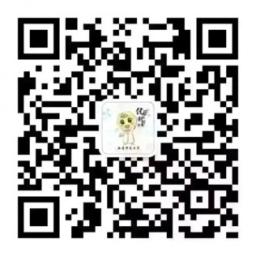 九、参赛须知1.参赛者在提交作品前请确保已经阅读并且愿意遵守相关竞赛规则，任何违反竞赛规则的作品，主办方有权取消其参赛资格，作品一经提交视为同意竞赛相关规定。2.参赛者需保证所登记信息完整、有效。活动结束后，获奖者需配合主办方完成后续相关工作。3.主办方对本活动保留最终解释权。附件：1.福建师范大学实验室安全海报宣传创意设计大赛作品信息登记表2.福建师范大学实验室安全海报宣传创意设计大赛作品一览表福建师范大学实验室与设备管理处  共青团福建师范大学委员会2020年10月30日附件1福建师范大学实验室安全宣传海报创意设计大赛作品信息登记表注：团队参赛者各成员信息分行填写附件2福建师范大学实验室安全宣传海报创意设计大赛作品一览表注：团队参赛者各成员信息分行填写序号作者姓名学院、年级联系电话123联系邮箱作品名称设计理念（字数不少于200字）（字数不少于200字）（字数不少于200字）序号作品名称作者姓名学院专业及年级联系方式